Праздники наших предков. Масленица.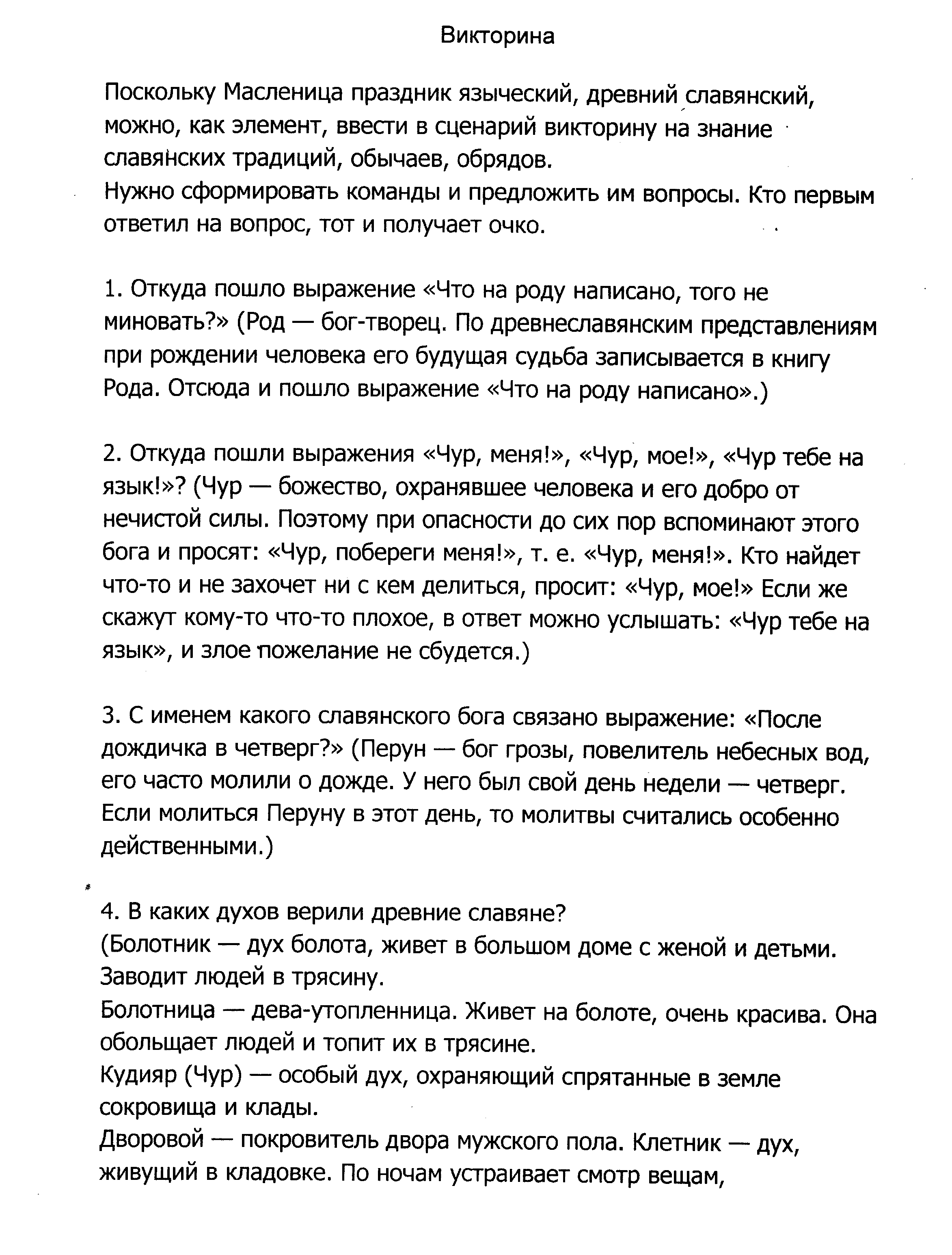 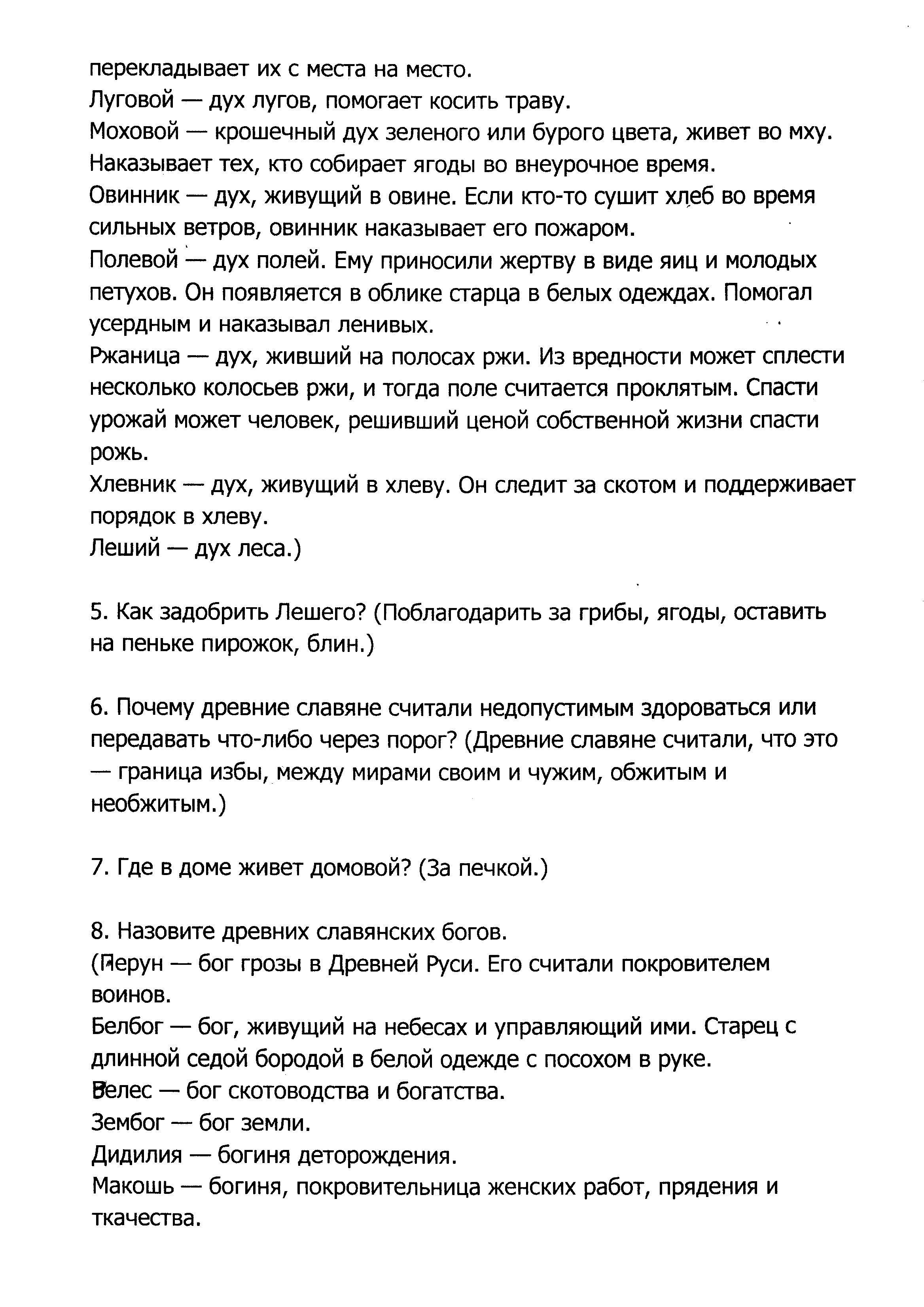 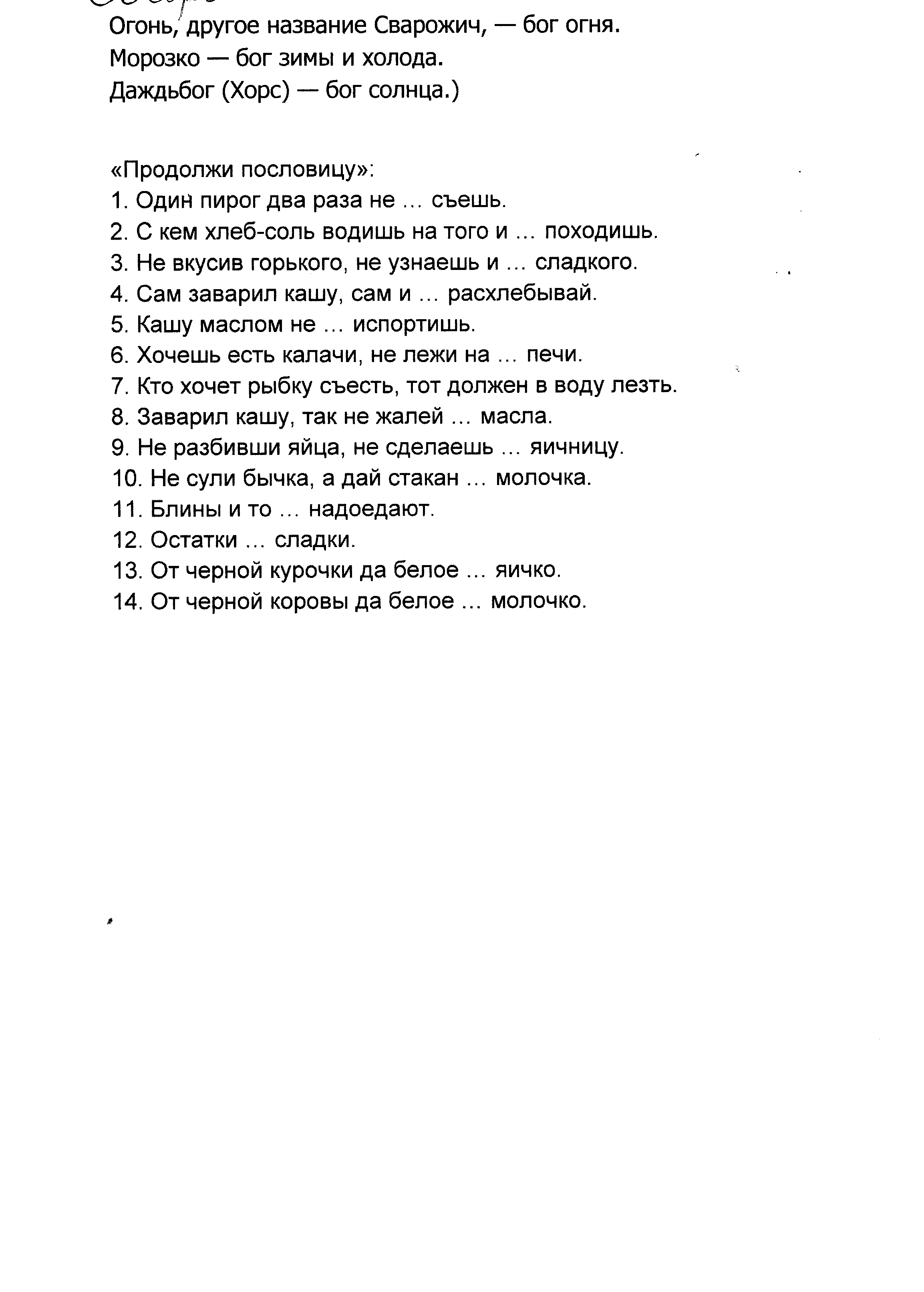 